РТ, 420107, г Казань, ул. Спартаковская, д. 2, оф. 312е-mail: allworld-tour@mail.ru сайт: www.vesmirkazan.ruтелефакс:  (843) 296-93-70; 8 (900) 325-27-30______________________________________________________________________________________Стоимость путевок в санаторий «Ува» в 2021 годуПолную информацию по санаторию смотрите здесь…Пенсионерам: специальные заезды по специальным ценам с трансфером из Казани! (см. здесь…)
"Базовая"
(с 01 июня 2021 года)Проживание в номере выбранной категории, диетическое питание, культурно-развлекательная программа, комплекс медицинских услуг по лечебной программе "Базовая"      
Категория номераСтоимость койко/дня, руб.Стоимость койко/дня, руб.Стоимость койко/дня, руб.Категория номераВзрослые  Дети 4-7 лет  Дети 8-15 летНомер «Люкс»номер6700ХХподселение250015001760Двухкомнатный номер "Семейный"номер6000ХХподселение250015001760Номер «Полулюкс»номер5200ХХподселение250015001760Одноместный номерномер4 350ХХдополнительное место 2 96017802080Двухместный номер "Комфорт"место363021802550дополнительное место 307018402160Двухместный номер "Стандарт"место3 47020802440дополнительное место 2 99017902100Двухместный номер "Эконом"место310018602180дополнительное место 280016801970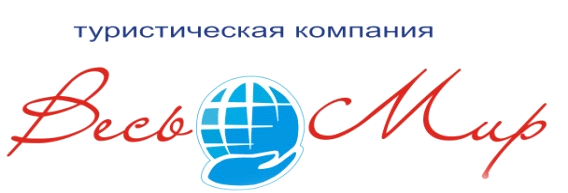 